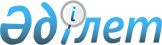 О внесении дополнений в постановление акимата Актюбинской области N 68 от 4 марта 2005 года (зарегистрировано в департаменте юстиции 1.04.2005 г. N 3105)
					
			Утративший силу
			
			
		
					Постановление Акимата Актюбинской области N 151 от 27 апреля 2005 года. Зарегистрировано Департаментом юстиции Актюбинской области за N 3145 от 13 мая 2005 года. Утратило силу постановлением акимата Актюбинской области от 21 октября 2009 года № 301      Сноска. Утратило силу постановлением акимата Актюбинской области от 21 октября 2009 года № 301.       

В соответствии со статьей 27 Закона Республики Казахстан от 23 января 2001 года N 148-II "О местном государственном управлении в Республике Казахстан" и во исполнение статьи 21 Кодекса Республики Казахстан о налогах и других обязательных платежах в бюджет (Налоговый кодекс) от 12 июня 2001 года N 209-II с изменениями, внесенными Законом Республики Казахстан Казахстан от 20 декабря 2004 года N 13-III "О внесении изменений и дополнений в некоторые законодательные акты Республики Казахстан Казахстан по вопросам разграничения полномочий между уровнями государственного управления и бюджетных отношений", акимат области ПОСТАНОВЛЯЕТ : 

      1. Внести в приложение 1 к правилам организации работы по выдаче разовых талонов и сбора сумм следующее дополнение: 

     Дополнить пунктами 3 и 4 следующего содержания: 

     "3. Услуги владельцев личных тракторов по обработке земельных участков"; 

     "4. Услуги владельцев личных легковых и грузовых автомобилей по перевозке пассажиров и грузов (за исключением лицензируемых перевозок)". 

      2. Контроль за исполнением данного постановления возложить на заместителя акима области Абдибекова Н.К.       Аким области 
					© 2012. РГП на ПХВ «Институт законодательства и правовой информации Республики Казахстан» Министерства юстиции Республики Казахстан
				